Как можно сделать снежинку из бобины от туалетной бумаги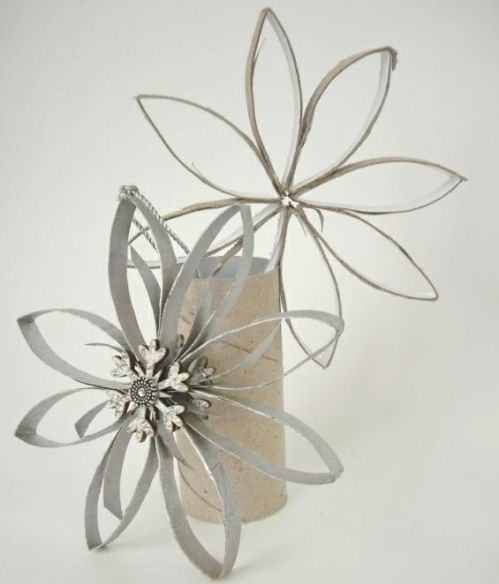 Одной такой бобины хватит как раз на одну снежинку.Придавите бобину и разрежьте ее на 8 одинаковых частей (высота каждой будет примерно 1 см).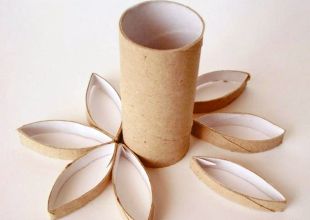 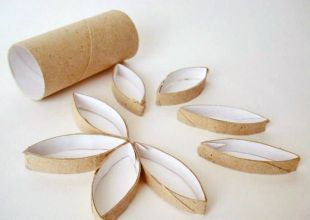 Образовавшиеся колечки просто склейте между собой.Теперь можете украсить вашу снежинку, как вам хочется.